Publicado en Valencia el 11/04/2019 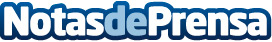 Chusticiero Man, la nueva web serie de humor en YoutubeUna serie de serie de acción, ficción y humor, creada por Adam Desco hace más de una décadaDatos de contacto:Luis.MIntercasNota de prensa publicada en: https://www.notasdeprensa.es/chusticiero-man-la-nueva-web-serie-de-humor-en_1 Categorias: Nacional Cine Televisión y Radio Entretenimiento Cómics http://www.notasdeprensa.es